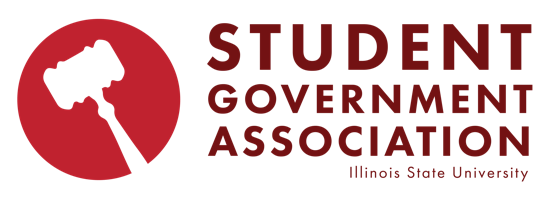 Call to Order: 7:00pm-Land Acknowledgement-Roll Call -Approval of the minutes: (2/1/23)	-Motion: Blair	-Second: Miller-Patrick Walsh’s Student Fee Presentation- Went over the student fee review committee’s findings for the new proposed student fees for next year. You can review the proposal here   Student Fee Proposal FY 24.docx-Holmes- Why the increase in athletics and service increase- All costs are rising, but this was not something our reps on the committee wanted. Chassy adds that ideally, we wouldn’t be paying for this but this is out of their control.-Tasden-How does this compare to past years increases- they were referenced but they looked at the projected numbers.-Tasden- Asks if the SOCA could be on the committee- Walsh wants that but the seat was empty at the time. -Ash- this is advisory but it does still matter, also it is not on Fridays agenda-Holmes-Point of order- are we allowed to vote during the caucus time- yes-Miller-Motion to move to action item-Hofstetter- SecondExecutive Officer ReportsPresident (P. Walsh)Hopes we are having a good week. Kinzy has resigned as of yesterday, he wishes her the best of luck in her new opportunities. Urge to work with admin, condolences for Michigan State, Congrats to Miller and Flores on the food drive. Encourages us to vote yes on the student fee review. Vice President (G. Chassy)Another mass shooting in our country. This should not be normal. Students in need of support should seek it. Recognized Kinzys resignation. We are going to move forward. Wishes Tarhule success. Food drive complete, assistance of ELP 2 shopping cart, 2 wagons, and a huge cardboard box full of donations. Thanks to those who were helping others. Tonight, he’s amending the student election code, no more big money interests. Looks forward to that passing. Continue to work on 24 hour notice, results soon as possible. Please to share that Fulton has helped update the ELP logo, it will be passed at the end of the meeting. Chief of Staff (S. DeNeve)Hours are due today. Sweatshirts have been order. If you haven’t signed up for a headshot please please please do that. Budget update: it’s tight. Good job using money for good, current and expected expenses leaves us with about 7000. Take away 3000 for diversity week and passing of the gavel. Tonight she will address using reserves. Tonight is not president. More money ideas to her so she can keep track. 
Assembly Officer ReportsPresident of the Assembly (B. Myers)Only speak when the chair recognizes you unless allowed. Last meeting he was still learning but let’s keep that in mind tonight. Constitutional amendment, makes sure students in the resident halls can best for them. This would give each student in the res halls between voting in on or off campus, After passing the senate, we need 10% of signatures in 2 weeks. (2068). He sees this as a whole association effect to get these signatures, Find your niche area of campus, working with Bedow on getting a post out about this, but also a little bit of footwork. Confident that if we work together we can get this done. It will be posted on redbird life shortly after this meeting. Amendment to the election code, ban 501C3, this is important and we will be discussing more later. Try to keep reports short because we have a lengthy agenda. Vice President of the Assembly (VACANT)Secretary of the Assembly (Z. Smith)In committees, everyone votes! Secretaries included. Also in order to stay in compliance with the OMA, we need to redo the POA and VPOA elections. Advisor Report Dean of Students (A. Morgan)Take care of yourself and others, Regarding the president, we all still have a job to do so keep moving forward, represent the students. Last week he shared in teams a conference that other student governments put on this summer for student government officers and advisors. Those elected later this spring could considering going. Birds give back is next week, time for get and give donations. Executive Cabinet Member ReportsSecretary of Diversity Affairs (P. Flores)Hard at work this past week. Art show, coffee hound is out  Thinking about having an all-in-one event, speaker, art show, taste of diversity. The movie rights are super expensive and a limited list of movie, so he doesn’t know if the movie night will work for this month, but maybe have it during diversity week.Secretary of College Affordability (K. Tasdan)Hope we consider support the financial awareness fair on the floor tonight, fully booked and ready to go if it passes, everything’s ready to go, further details later, please take into account services you, others, and want to see be utilized on campus. Secretary of Information Technology (J. Soto) Office of tech solutions CITX on Feb 23rd, interest sessions, ask me anything facilitated, free and on zoom. Secretary of Governmental Relations (VACANT)Secretary of Public Relations (E. Bedow) Last 30 day 1200 accounts, follower 1334, 65 likes per post, keep sharing and thanks for positive feedback on GA recap, if there’s anything tonight you want to be shared let her know, will be posting about the amendment tonight, please please share it. Secretary of Sustainability (H. Cepek)Working with students to create a plastic bag drive, everyone has a bag of bags, not a set day yet, March groups make plastic mats for the houseless out of plastic bags and that’s where the bags could go. Secretary of Programming (VACANT)Secretary of Judicial Affairs (VACANT)Secretary of Non-Tradition Student Experience (Z. Roy)Bill Legit, net nutrition kiosk, added signage in the dining halls, still discussing ways to get more in the halls. Talking about transfers orientation and is looking forward to his meeting. Secretary of Administrative Compliance (M. Blum)First edit of all three of our bylaws and then moving on to the constitution, good turnout for food drive. Senator Group Coordinator ReportsOn Campus Senators (Holmes)Getting ready to support Constructional amendments, Holmes will attend ARH the rest of the semester. Off Campus Senators (Miller)Shoutout to ELP for help with the food drive, also supporting constitutional amendments. Academic Senators (VACANT)No reportStudent Life Senators (Graham) Hofstetter talked tonight- meet with RSO and biggest concern is funding, social media campaign for fee board and the process. Internal Committee Chair ReportsMembership & Outreach (Monk)Thanks for coming to trivia, confirmed Rizzi, social media, 22nd winter survival kits. Policies & Procedures (Fulton)Committee Secretaries send your minutes to Soto, Bill 6 has a constitutional error, president cannot be a sponsor, found protentional conflict with dismount zones. Finance & Allocation (Blair)Fee board meeting on Friday Come a little early fill out the form Jill sent. Civic Engagement (Hofstetter)Lobby dinner Monday Feb 27th at 6, please reach out with questions or concerns, lobby day March 7pm  9-4 open spots of SGA and ELP members, town hall is Monday march 20th at 7, info will be sent out soon. Ex-Officio ReportsALAS (Vargas)Wants to see multicultural events mandatory, be a great learning opportunity, any thoughts let her know. Brought to her attention some students with accommodation, make sure we are speaking loudly and into the mics, meet students were they are at, any ideas let her know. PRIDE (Bonilla)APAC ()BSU ()ARH (Ririe)Monday Feb painting event, email to on campus senators with ARH meetings. CPC (Rizzi)IFC ()UGC ()NPHC ()BGLC ()SDN ()Student Trustee (Vacant)Board meeting to moved to pm, Kinzy recognition, nothing to offer on it other than what was put it, it’s on their agenda, if you’d like to come please do, go to their website to see what’s on their agenda. Appointments- Rizzi- Member of Alpha gamma delta, here to rep CPC and intertwine SGA and CPC, dedicated member in AGD, excited to get to work on created a better, gives us her word that she’s going to give it all she’s got. -Holmes-Motion to end questioning. -Larson- Second. -Start of debate. -Blair-Motion to end debate.-Holmes-Second. -She passed unanimously.-Myers- motion to agenda the agenda to include three members for SEC. SEC- omnibus -DeNeve- Can they introduce themselves- Yes. They did. -Hofstetter- Motion to end questioning. -Larson-Second-Blair- Asks if we can vote on appointees who are not here- Yes. -Holmes- Motion to end debate. -Wallord- Second. -All pass unanimously. Duffy- Appeal- Here to ask for reinstatement in this body. Apologizes for last semester and wants to be transparent about his low semester GPA. Begin of this year, adjustment to medication was difficult, struggles as an autistic adult living on his own. Wouldn’t show up to serval of his classes. He messed up and it led him to losing a job he really loves. He’s showing up to classes and turning in all of his assignments. Wishes to continue his work here in SGA. -Blair-Motion to end questioning.-Larson-Second.-Start of debate. -Blair- Motion to end debate-Larson-Second-Recess for Secret Ballot18-1POA Elections: Myers 18-1-0VPOA Elections: Holmes and Monk Holmes win 10-8Information Items-Larson-Motion to amend the agenda to move Bill 7 to the top of the agenda-Miller-SecondPassed 10-2-8- Bill #7, Bill Allocating Funds for SGA Financial Aid Fair- -Blair-Asks DeNeve to explain the reserve situation- GA cost us way more than we thought it was going to so it put us over 1200 more dollars than we thought. Future Items on the agenda will have been allowed to be funded with reserves. Those include Ice Coffee and reserves. This does not mean that we can pull whenever we want. There is the money for this event in the budget. -Blair-What are the reserves- closer to a bank account, each year if we don’t spend our money, sometimes we can pull from it. Andy gave some more insight on what the reserves are. It’s kind of like leftover money but only for one time purchases. This should not be a habit. -Rardin- to DeNeve, do we have an updated working budget and amount in reserves- Does not know reserves, most recent budget is being worked on, things in yellow are future set expenses. -Miller-Asks if we are out of money- DeNeve if we approve everything on the agenda for tonight, we will have 4430 left, but 3000 is for diversity week and passing of the gavel. -Miller-Motion to move to action. -Duffy second. Amendment #1, Constitutional Amendment Voting Redelegation – -Duffy-Motion to move it to action. -Blair- Second. It moves. - Amendment #19, Legislative Bylaw Amendment Voting Redelegation. -Hofstetter-Motion to move to action. -Holmes-Second. It moves. - Amendment #20, Amendment to Executive Bylaws to Change the Semester GPA Removal Process for Officers and Amend the GPA Requirements for Student Body President to Add Consistency. -Zach wants to fail his classes  just kidding. -Miller- Are you not concern about semester GPA requirements- Roy puts empathy into our bylaws and no other benchmarked schools have this semester. -Hofstetter-can we have a check. -Holmes- why did we remove instead of making an appeals process- Roy thinks it might be a waste of time and less empathic. -Rardin-Motion to move to action. -Blair-Second. It moves. - Amendment #1, Election Code Amendment- This will protect elections from wrongful transactions from outside interest groups seeking to influence this campus. If passed, students are welcome to donate to campaigns if they’d like, but interest groups describe in the amendment will not. -Larson- Ask if there’s been an instinct in which this is a problem in our assembly- Yes there has specifically from one national organization, once there’s money involved, it’s compromising coming from an outside group.-Blum-Grant needs to be a cosponsor. -Blair-Motion to move to action. -Larson-Second. It moves. - Bill #8, Bill allocating funds for SGA Lobby Dinner- Lobby day is a yearly event where SGA members lobby in Springfield, this is super important, but we need to communicate with the rest of the student body, listen to their concerns and bring them to Springfield, We are missing so many voice that we could hear during this dinner. If you have questions or concerns, please bring them to the floor. -Roy-Point of information- will include a sign up form for 125 student, does this need a RSPV and where’s that number coming from.- Sign up is for food purposes and that’s her best guess. -Roy- Asks if someone walks in could they get food- if we had less then 125 then no but if not then yes. -DeNeve-If only 75 people RSVP would you adjust the numbers- she has to notify 5 days prior so she can adjust it. -Roy- Who is the guest speaker- not anyone set as of now. -Duffy- Is there a vegetarian option, no meat in the pasta, no other restriction type foods, snack and stuff. -Smith-Was a speaker fee planned- No. -Myers- You mentioned in an email a plan B, could you explain that- Plan B would be cutting costs on food. -Duffy- What’s the number for plan B- 736$. -Roy-Mentioned a speaker, if you are unable to get one, what and is the speak going to be a lobbyist- Everyone has been a lobbyist already have people set up. -Morgan- Government relations person would be a good person to reach out to speak. -Duffy-Point of information- The person she previously mentioned through him was also a lobbyist. Blair-Motion to move to action. Duffy-Second. It moves. -Hofstetter- Motion to make it emergency – It passes. -Bill #6, Bill to Fund the Restoration and Update of a Bicycle Repair Station. -Request from a student back in vice president Walsh days, this is a tangible piece of equipment that aligns with our strategic plan of sustainability. This took a long time to find where to place it, that’s way this is being done later, but has been in the works in months, this will not be places in a dismount zone. -Myers- Asks why SGA funding and not facilities many students utilize and it came from a student request. -Miller-Motion to move to action.Hofstetter- Second. It moves action for next week. -Bill 8 Ice Coffee in the Dining Halls- This was something POA Spranger wanted to do and just couldn’t get to it and was something EMDH wasn’t really interested in. He picked it up and wanted to do it, reached out to bill back in November and a month later he was willing but we needed the funding for the machine. This is a one-time purchase. Taste tests for ice coffee being held in Watterson. Haven’t had access to VPSA so he can’t update them. Really wants to see this become a real thing. -Duffy-Motion to make it emergency. -Blair- Second. -Blair- Motion to move to action. -Holmes- Second. -It moves to action for tonight. Action ItemsAmendment 1 Constitution. Blair- Language amendment. Duffy- Motion to end debate. Wilburn- Second. Passes unanimously.  19 Smith- Asks about language. Blair- Language Amendment- friendly. Miller- Motion to end debate. Hofstetter- Second. Passes unanimously. Amendment for GPA- Miller- Doesn’t think we should lower our standards for leaders. Blum- This was supposed to have my name. Fulton- Get rid of Comma. Rardin- Point of neutrality- Doesn’t know if this is the best idea. Rardin- Shoutout for well formatted resolutions. Miller- Motion to table. Holmes- Second. Passes.Amendment #1, Election Code AmendmentHolmes-Motion to end debate.Hofstetter- SecondPasses unanimously. Bill #8, Bill allocating funds for SGA Lobby DinnerRoy-Point of Negation- Doesn’t think that we could get enough students to come to this.Larson-Point of affirmation- Gives students the chance to make their voices heard, don’t lock ourselves away.Bedow- Lobby dinner is the reason she’s here right now but it is a lot of money.Duffy-Amendment to use Plan B (736.90) All coming from civic engagement line items.Blair- Round to nearest dollar- She knows it the exact price – Okay then never mind.Roy-Point of affirmation- Hearing amended he’s much better on this.Holmes- Point of affirmation- we should go ahead with something that’s already planned we should spend the money. Blair-Motion to end debate.Duffy-Second.Passes unanimously.Bill 9 Iced Coffee in the Dining HallsDeNeve- “A thought” about estatics to statics- Miller proposes amendment- Friendly.Rardin-Point of inquiry- Is this reserves- Yes.Miller- Motion to end debate.Larson-Second.Passes unanimously Bill #7, Bill Allocating Funds for SGA Financial Aid Fair-Miller- Motion to end debate.Hofstetter- Second.It passes.Passing of the Gavel- Blair- is a proud wattersonian is happy about ice coffee.-Ash- Board meeting Friday 2pm, resolutions online.-Walsh- Toohill said it is in a dismount zone, but she thinks its on the edge of it. Adjournment of the Meeting: Blair, Duffy 9:35pm.